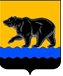 ГЛАВА ГОРОДА НЕФТЕЮГАНСКА постановление29.05.2018											      № 31г.НефтеюганскО награжденииВ соответствии с Положением о наградах и почётном звании муниципального образования город Нефтеюганск, утвержденным решением Думы города Нефтеюганска от 31.10.2016 № 30-VI, представленными ходатайствами председателя комитета физической культуры и спорта администрации города Нефтеюганска Ю.И.Рудзинского от 17.05.2018                           № 01-19-001190/18, директора частного общеобразовательного учреждения «Нефтеюганская православная гимназия» А.И.Быкасова от 21.05.2018 № 311, директора муниципального бюджетного общеобразовательного учреждения «Средняя общеобразовательная кадетская школа № 4» Л.И.Степкиной от 10.05.2018 № 599, председателя комитета культуры и туризма администрации города Нефтеюганска Л.Ю.Ташкевич от 10.05.2018 № Исх.-1294/18, директора  муниципального казённого учреждения «Управление по обеспечению деятельности органов местного самоуправления города Нефтеюганска» А.В.Полуяновой от 10.05.2018 № 128/18, начальника муниципального штаба всероссийского военно-патриотического общественного движения «Юнармия» А.Н.Загороднего от 07.05.2018 № 08 постановляю:1.Наградить:1.1.Почётной грамотой главы города Нефтеюганска:1.1.1.за высокое профессиональное мастерство и в связи с общероссийским Днём библиотек:1.2.Благодарственным письмом главы города Нефтеюганска:1.2.1.за безупречную работу, достигнутые успехи в труде и в связи                     с 60-летием со дня рождения:1.2.2.за высокие достижения в учёбе, участие в общественной жизни города и активную гражданскую позицию:1.2.3.за безупречную работу, достигнутые успехи в труде и в связи с общероссийским Днём библиотек:1.2.4.за безупречную работу, достигнутые успехи в труде и в связи                    с 100-летием со дня создания государственной архивной службы России:1.2.5.за активное участие в общественной жизни города Нефтеюганска:1.2.6.за подготовку команд – победителей и призеров муниципальных юнармейских соревнований и активное участие в общественной жизни города Нефтеюганска:1.2.7.за активное участие в общественной жизни города Нефтеюганска и победу в  личном зачете городских юнармейских соревнований:2.Вручить лицам, указанным в пункте 1 настоящего постановления, подарочно-сувенирную продукцию, цветы согласно приложению.3.Директору департамента по делам администрации города С.И.Нечаевой разместить постановление на официальном сайте органов местного самоуправления города Нефтеюганска в сети Интернет.4.Контроль исполнения постановления оставляю за собой.Глава города Нефтеюганска 	                                                              С.Ю.ДегтяревПриложение к постановлениюглавы города от 29.05.2018 № 31Подарочно-сувенирная продукция, цветыКочетову Галину Николаевну-библиотекаря муниципального бюджетного учреждения культуры «Городская библиотека».Деменеву Лилию Борисовну-заместителя директора по административно-хозяйственной работе муниципального бюджетного учреждения дополнительного образования «Специализированная детско-юношеская спортивная школа олимпийского резерва по дзюдо».Чарикову Анастасию Денисовну-учащуюся 11 кадетского класса муниципального бюджетного общеобразовательного учреждения «Средняя общеобразовательная кадетская школа № 4»;Малюкову Анастасию Сергеевну-учащуюся 11 кадетского класса муниципального бюджетного общеобразовательного учреждения «Средняя общеобразовательная кадетская школа № 4».Балакареву Маргариту Ильиничну-учащуюся 11 класса частного общеобразовательного учреждения «Нефтеюганская православная гимназия»;Быкасову Марию Андреевну-учащуюся 11 класса частного общеобразовательного учреждения «Нефтеюганская православная гимназия»;Ильчиняка Алексея Валерьевича-учащегося 11 класса частного общеобразовательного учреждения «Нефтеюганская православная гимназия»;Пальцеву Кристину Сергеевну-учащуюся 11 класса частного общеобразовательного учреждения «Нефтеюганская православная гимназия»;Попову Ксению Владимировну-учащуюся 11 класса частного общеобразовательного учреждения «Нефтеюганская православная гимназия».Булынько Елену Петровну-ведущего библиотекаря муниципального бюджетного учреждения культуры «Городская библиотека»;Долгову Ларису Владимировну-библиотекаря муниципального бюджетного учреждения культуры «Городская библиотека»;Дуганову Ларису Александровну-библиотекаря муниципального бюджетного учреждения культуры «Городская библиотека»;Зырянову Ирину Петровну-главного библиографа муниципального бюджетного учреждения культуры «Городская библиотека»;Ковалеву Екатерину Викторовну-библиотекаря муниципального бюджетного учреждения культуры «Городская библиотека»;Кожеватову Ольгу Климентьевну-переплетчика муниципального бюджетного учреждения культуры «Городская библиотека»;Кононович Марину Владимировну-ведущего библиотекаря муниципального бюджетного учреждения культуры «Городская библиотека»;Панину Татьяну Викторовну-ведущего библиотекаря муниципального бюджетного учреждения культуры «Городская библиотека»;Фаткуллину Земфиру Магарифовну-библиотекаря муниципального бюджетного учреждения культуры «Городская библиотека».Галеву Екатерину Сергеевну-документоведа 1 категории отдела организационного обеспечения и кадров муниципального казённого учреждения «Управление по обеспечению деятельности органов местного самоуправления города Нефтеюганска»; Горбунову Марину Александровну-документоведа 2 категории отдела организационного обеспечения и кадров муниципального казённого учреждения «Управление по обеспечению деятельности органов местного самоуправления города Нефтеюганска».Солнцева Олега Сергеевича-члена нефтеюганской городской некоммерческой общественной организации«Военно-поисковый клуб Долг».Прокаева Вячеслава Васильевича-члена муниципального штаба всероссийского военно-патриотического общественного движения «Юнармия»;Быбина Андрея Павловича-члена муниципального штаба всероссийского военно-патриотического общественного движения «Юнармия»;Емельянова Игоря Геннадьевича-члена муниципального штаба всероссийского военно-патриотического общественного движения «Юнармия»;Спиридонова Олега Андреевича-члена муниципального штаба всероссийского военно-патриотического общественного движения «Юнармия».Загороднего Мирослава Анатольевича-учащегося 2 класса муниципального бюджетного общеобразовательного учреждения «Средняя общеобразовательная школа № 5 «Многопрофильная»;Сайфутдинову Валерию Руслановну-учащуюся 10 класса муниципального бюджетного общеобразовательного учреждения «Средняя общеобразовательная школа № 2 имени А.И.Исаевой»;Чиркова Илью Константиновича-учащегося 9 класса муниципального бюджетного общеобразовательного учреждения «Средняя общеобразовательная школа № 2 имени А.И.Исаевой»;Шульгину Полину Владимировну-учащуюся 9 класса муниципального бюджетного общеобразовательного учреждения «Средняя общеобразовательная школа № 2 имени А.И.Исаевой»;Ножкину Екатерину Александровну-учащуюся 7 класса муниципального бюджетного общеобразовательного учреждения «Средняя общеобразовательная школа № 14».№ п/пНаименованиеКоличество (штук)Багетная рамка для благодарственных писем администрации города Нефтеюганска1Бланк почетной грамоты с символикой города1Бланк благодарственного письма с символикой города1Букет живых цветов (7 роз, 1 веточка гипсофила, упаковка)1